«ВЕСТНИК НОВОЧЕЛНЫ-СЮРБЕЕВСКОГО СЕЛЬСКОГО ПОСЕЛЕНИЯ КОМСОМОЛЬСКОГО РАЙОНА»ПОСТАНОВЛЕНИЕ АДМИНИСТРАЦИИ  НОВОЧЕЛНЫ-СЮРБЕЕВСКОГОСЕЛЬСКОГО ПОСЕЛЕНИЯ	от 08.06.2022г.									№ 22  Об  обеспечении  безопасности  людей   на      водных    объектах    Новочелны-Сюрбеевского  сельского  поселения  Комсомольского  района   в   период   купального  сезона  2022  года В соответствии с Федеральными законами от 21 декабря 1994 г. N 68-ФЗ "О защите населения и территорий от чрезвычайных ситуаций природного и техногенного характера" и от 6 октября 2003 г. N 131-ФЗ "Об общих принципах организации местного самоуправления в Российской Федерации", постановлениями Кабинета Министров Чувашской Республики от 26 мая 2006 г. N 139 "Об утверждении Правил охраны жизни людей на воде в Чувашской Республике", Организационно-методического указания Кабинета Министров Чувашской Республики от 29 апреля 2022 года № 7 «Об обеспечении безопасности людей на водных объекиах в Чувашской республике в период купального сезона 2022 года» и в целях обеспечения безопасности людей на водных объектах Новочелны-Сюрбеевского сельского поселения Комсомольского района Чувашской Республики в период купального сезона 2022 года, администрация Новочелны-Сюрбеевского сельского поселения Комсомольского района Чувашской Республики постановляет: 1. Утвердить прилагаемый план мероприятий по обеспечению безопасности людей на водных объектах Новочелны-Сюрбеевского сельского поселения Комсомольского района в период купального сезона 2022 года. 2.  Провести заседание комиссии по предупреждению и ликвидации чрезвычайных ситуаций и обеспечения пожарной безопасности по вопросам  обеспечения безопасности людей на водных объектах в период купального сезона 2022 года.3. Определить на водоемах и гидротехнических сооружениях потенциально опасные участки и обозначить их соответствующими  предупреждающими и запрещающими знаками.4.   Провести агитационно-массовую работу среди взрослого населения и учащихся школы.5.  Проводить разъяснительные профилактические мероприятия по снижению гибели людей на воде путем проведения сходов граждан, распространения памяток. 6. Признать утратившим силу постановление администрации Новочелны-Сюрбеевского сельского поселения от 15 июня 2021 года № 40 «Об обеспечении безопасности людей  на водных объектах Новочелны-Сюрбеевского сельского поселения Комсомольского района в  период купального сезона 2021 года».7. Контроль за исполнением настоящего постановления оставляю за собой.	Глава сельского поселения                                       А.Т.Орешкин    УТВЕРЖДЕНпостановлением администрации Новочелны-Сюрбеевского сельского поселения от  08.06.2022 г. №  22Планосновных мероприятий по обеспечению безопасности людей на водных объектах в период купального сезона 2020 года на территории Новочелны-Сюрбеевского сельского поселения Комсомольского района.Примечание: * - ответственные лица назначаются по согласованиюИ Н Ф О Р М А Ц И О Н Н Ы Й   Б Ю Л Л Е Т Е Н Ь№ 16(586) от 09 июня   2022 годаИздание администрации Новочелны-Сюрбеевского  сельского поселения№ п/пНаименование мероприятияСрок проведенияОтветственные1Провести внеочередное заседание комиссии по предупреждению и ликвидации чрезвычайных ситуаций и обеспечению пожарной безопасности по вопросам обеспечения безопасности людей на водных объектах  до 20 июня 2022 г.Председатель КЧС и ОПБ  2Определить на водоемах и гидротехнических сооружениях потенциально опасные участки и обозначить их соответствующими  предупреждающими и запрещающими знакамиИюнь 2022 г.Глава сельского поселения3Провести агитационно-массовую работу среди взрослого населения и учащихся школыпостоянноспециалисты сельского поселения, работники культуры*, директор школы*4Проводить разъяснительные профилактические мероприятия по снижению гибели людей на воде путем проведения сходов граждан, распространения памяток постоянноГлава сельского поселения, уполномоченный по делам ГО и ЧС, работники культуры*         Учредитель и издатель:Администрация Новочелны-Сюрбеевского  сельского поселения Комсомольского районаЧувашской РеспубликиАдрес: 429148, с.Новочелны-Сюрбеево ул.Центральная, д.1«б»Телефон: 8(83539)43-2-42, 43-3-86Тираж:30экз. Отв. за выпуск: Иванов А.С.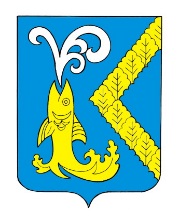 